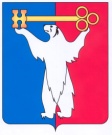 	АДМИНИСТРАЦИЯ ГОРОДА НОРИЛЬСКА КРАСНОЯРСКОГО КРАЯРАСПОРЯЖЕНИЕ 20.05.2019	   г. Норильск   	         № 2600Об организации проведения единого государственного экзамена в 2018-2019 учебном году Руководствуясь Приказом Министерства просвещения Российской Федерации № 190, Федеральной службы по надзору в сфере образования и науки № 1512 от 07.11.2018 «Об утверждении Порядка проведения государственной итоговой аттестации по образовательным программам среднего общего образования», Приказом Министерства просвещения Российской Федерации № 9, Федеральной службы по надзору в сфере образования и науки № 18 от 10.01.2019 «Об утверждении единого расписания и продолжительности проведения единого государственного экзамена по каждому учебному предмету, требований к использованию средств обучения и воспитания при его проведении в 2019 году»,1. Управлению общего и дошкольного образования Администрации города Норильска (далее – Управление):1.1. Обеспечить участие муниципальных бюджетных, автономных общеобразовательных учреждений муниципального образования город Норильск (далее - МБ(А)ОУ) в проведении единого государственного экзамена (далее - ЕГЭ) согласно приложению 1 к настоящему распоряжению.1.2. Обеспечить возможность участия в ЕГЭ выпускников прошлых лет 
на основании личных заявлений, поданных в Управление. 2. Рекомендовать Территориальному отделу в городе Норильске министерства здравоохранения Красноярского края в соответствии с пунктом 59 Порядка проведения государственной итоговой аттестации по образовательным программам среднего общего образования, утверждённого Приказом Министерства просвещения Российской Федерации № 190, Федеральной службы по надзору в сфере образования и науки № 1512 от 07.11.2018 (далее - Порядок), обеспечить пункты проведения ЕГЭ медицинским персоналом в соответствии с расписанием проведения ЕГЭ, согласно приложению 2 к настоящему распоряжению.3. Муниципальному бюджетному учреждению «Автохозяйство» обеспечить выделение на время проведения ЕГЭ необходимого автотранспорта согласно заявкам Управления.4. Рекомендовать Отделу Министерства внутренних дел России по городу Норильску на основании пункта 59 Порядка обеспечить, в соответствии 
с  расписанием  проведения ЕГЭ, в  пунктах  проведения  ЕГЭ  охрану   правопорядка 
в период с 9.00 до 10.30 во время массового запуска обучающихся на территорию пункта проведения ЕГЭ согласно приложению 2 к настоящему распоряжению.5. Управлению жилищно-коммунального хозяйства Администрации города Норильска оказать содействие в бесперебойном обеспечении пунктов проведения экзаменов электричеством и водой. Исключить шумные строительные и ремонтные работы, в том числе издающие резкий едкий запах, на территории пунктов проведения ЕГЭ в период проведения ЕГЭ согласно приложению 2 к настоящему распоряжению.6. Опубликовать настоящее распоряжение в газете «Заполярная правда» 
и разместить его на официальном сайте муниципального образования город Норильск.7. Контроль исполнения пункта 1 настоящего распоряжения возложить на заместителя Главы города Норильска по социальной политике, пункта 3, 5 - на заместителя Главы города Норильска по городскому хозяйству. Глава города Норильска		    	                                                         Р.В. Ахметчин                                                   Приложение 1к распоряжению Администрации    города Норильскаот 20.05.2019 № 2600Муниципальные бюджетные, автономные общеобразовательные учреждения муниципального образования город Норильск,участвующие в едином государственном экзамене в 2018-2019 учебном годуПриложение 2к распоряжению Администрациигорода Норильска						          		от 20.05.2019 № 2600Расписание проведения ЕГЭНаименование общеобразовательного учрежденияФамилия, имя, отчество директорамуниципальное бюджетное общеобразовательное учреждение «Средняя школа № 1 с углубленным изучением физики и математики им. А.П.Завенягина»Ломов Сергей Ивановичмуниципальное бюджетное общеобразовательное учреждение «Гимназия № 1» Савенкова Светлана Александровнамуниципальное бюджетное общеобразовательное учреждение «Лицей № 3» Яковлева Светлана Владимировнамуниципальное бюджетное общеобразовательное учреждение «Средняя школа № 3» Пляскина Галина Александровнамуниципальное автономное общеобразовательное учреждение «Гимназия № 4» Николаева Яна Станиславовнамуниципальное бюджетное общеобразовательное учреждение «Гимназия № 5»Зубкова Ольга Ивановнамуниципальное бюджетное общеобразовательное учреждение «Средняя школа № 6» Петрухина Наталья Анатольевнамуниципальное бюджетное общеобразовательное учреждение «Гимназия № 7»Запрудаева Лариса Марковнамуниципальное бюджетное общеобразовательное учреждение «Средняя школа № 8» Полоскова Маргарита Кузьминичнамуниципальное бюджетное общеобразовательное учреждение «Средняя школа № 9» Котик Ольга Александровнамуниципальное бюджетное общеобразовательное учреждение «Гимназия № 11 имени Бориса Ивановича Колесникова»Шпетная Нина Михайловнамуниципальное бюджетное общеобразовательное учреждение «Средняя школа № 13» Каримов Радик Айратовичмуниципальное бюджетное общеобразовательное учреждение «Средняя школа № 14» Похабов Юрий Владимировичмуниципальное бюджетное общеобразовательное учреждение «Средняя школа № 16» Дахневич Людмила Георгиевнамуниципальное бюджетное общеобразовательное учреждение «Средняя школа № 17» Суглобова Ирина Васильевна муниципальное бюджетное общеобразовательное учреждение «Средняя школа № 20» Гера Рима Дмитриевнамуниципальное бюджетное общеобразовательное учреждение «Средняя школа № 21» Решетняк Валерий Викторовичмуниципальное бюджетное общеобразовательное учреждение «Средняя школа № 23» Кушнир Фаина Геннадьевнамуниципальное бюджетное общеобразовательное учреждение «Средняя школа № 24» Воронина Светлана Владимировнамуниципальное бюджетное общеобразовательное учреждение «Средняя школа № 27» Головинова Ольга Владимировнамуниципальное бюджетное общеобразовательное учреждение «Средняя школа № 28» Маслова Ирина Владимировнамуниципальное бюджетное общеобразовательное учреждение «Средняя школа № 29» Караева Мадинат Гавриловнамуниципальное бюджетное общеобразовательное учреждение «Средняя школа № 30» Качанова Нина Алексеевнамуниципальное бюджетное общеобразовательное учреждение «Средняя школа № 31» Лысенкова Ирина Львовнамуниципальное бюджетное общеобразовательное учреждение «Средняя школа № 32» Порошина Оксана Ивановнамуниципальное бюджетное общеобразовательное учреждение «Средняя школа № 33» Ковалева Елена Николаевнамуниципальное бюджетное общеобразовательное учреждение «Средняя школа № 36» Масько Евгения Геннадьевнамуниципальное бюджетное общеобразовательное учреждение «Средняя школа № 37» Севастьянова Ольга Геннадьевнамуниципальное бюджетное общеобразовательное учреждение «Средняя школа № 38» Кокорина Ольга Юрьевнамуниципальное бюджетное общеобразовательное учреждение «Средняя школа № 39» Титова Марина Николаевнамуниципальное бюджетное общеобразовательное учреждение «Средняя школа № 40» Колекционок Лариса Викторовнамуниципальное бюджетное общеобразовательное учреждение «Средняя школа № 41» Симонова Аполлинария Васильевнамуниципальное бюджетное общеобразовательное учреждение «Средняя школа № 42» Кизилова Ирина Геннадьевнамуниципальное бюджетное общеобразовательное учреждение «Средняя школа № 43» Вдовин Иван Владимировичмуниципальное бюджетное общеобразовательное учреждение «Средняя школа № 45» Стефанишин Алексей Анатольевичмуниципальное автономное общеобразовательное учреждение «Гимназия № 48»Собкович Елена Ивановна Дата проведенияППЭ (МБ(А)ОУ)Адрес27 мая (пн)3206 – Лицей № 3г. Норильск, Центральный район, ул. Комсомольская, 27а27 мая (пн)3210 – СШ № 36г. Норильск, район Талнах, ул. Бауманская, 22а27 мая (пн)3208 – СШ № 24п. Снежногорск, ул. Хантайская Набережная, 729 мая (ср)3204 – СШ № 1г. Норильск, Центральный район, ул. Комсомольская, 629 мая (ср)3203 – Лицей № 3г. Норильск, Центральный район, ул. Комсомольская, 27а29 мая (ср)3202 – Гимназия № 7г. Норильск, Центральный район, проспект Ленинский, 37в29 мая (ср)3206 – СШ № 13г. Норильск, Центральный район, пл. Металлургов, 2329 мая (ср)3209 – СШ № 28г. Норильск, Центральный район, ул. Талнахская, 4229 мая (ср)3207 – СШ № 20г. Норильск, район Талнах, ул. Маслова, 129 мая (ср)3210 – СШ № 36г. Норильск, район Талнах, ул. Бауманская, 22а29 мая (ср)3211 – СШ № 37г. Норильск, район Кайеркан, ул. Первомайская, 3429 мая (ср)3208 – СШ № 24п. Снежногорск, ул. Хантайская Набережная, 729 мая (ср)3260 – СШ № 8г. Норильск, Центральный район, ул. Талнахская, 53а29 мая (ср)3262 – на домуг. Норильск, Центральный район, ул. Нансена, 7429 мая (ср)3228 – на домуг. Норильск, Центральный район, ул. Талнахская, 2131 мая (пт)3204 – СШ № 1г. Норильск, Центральный район, ул. Комсомольская, 631 мая (пт)3206 – СШ № 13г. Норильск, Центральный район, пл. Металлургов, 2331 мая (пт)3207 – СШ № 20г. Норильск, район Талнах, ул. Маслова, 131 мая (пт)3208 – СШ № 24п. Снежногорск, ул. Хантайская Набережная, 731 мая (пт)3211 – СШ № 37г. Норильск, район Кайеркан, ул. Первомайская, 3403 июня (пн)3204 – СШ № 1г. Норильск, Центральный район, ул. Комсомольская, 603 июня (пн)3203 – Лицей № 3г. Норильск, Центральный район, ул. Комсомольская, 27а03 июня (пн)3202 – Гимназия № 7г. Норильск, Центральный район, проспект Ленинский, 37в03 июня (пн)3204 – СШ № 1г. Норильск, Центральный район, ул. Комсомольская, 603 июня (пн)3209 – СШ № 28г. Норильск, Центральный район, ул. Талнахская, 4203 июня (пн)3207 – СШ № 20г. Норильск, район Талнах, ул. Маслова, 103 июня (пн)3210 – СШ № 36г. Норильск, район Талнах, ул. Бауманская, 22а03 июня (пн)3211 – СШ № 37г. Норильск, район Кайеркан, ул. Первомайская, 3403 июня (пн)3208 – СШ № 24п. Снежногорск, ул. Хантайская Набережная, 703 июня (пн)3260 – СШ № 8г. Норильск, Центральный район, ул. Талнахская, 53а03 июня (пн)3262 – на домуг. Норильск, Центральный район, ул. Нансена, 7403 июня (пн)3228 – на домуг. Норильск, Центральный район, ул. Талнахская, 2105 июня (ср)3202 – Гимназия № 7г. Норильск, Центральный район, проспект Ленинский, 37в05 июня (ср)3206 – СШ № 13г. Норильск, Центральный район, пл. Металлургов, 2305 июня (ср)3207 – СШ № 20г. Норильск, район Талнах, ул. Маслова, 105 июня (ср)3210 – СШ № 36г. Норильск, район Талнах, ул. Бауманская, 22а05 июня (ср)3209 – СШ № 28г. Норильск, Центральный район, ул. Талнахская, 4205 июня (ср)3211 – СШ № 37г. Норильск, район Кайеркан, ул. Первомайская, 3405 июня (ср)3208 – СШ № 24п. Снежногорск, ул. Хантайская Набережная, 707 июня (пт)3203 – Лицей № 3г. Норильск, Центральный район, ул. Комсомольская, 27а08 июня (сб)3203 – Лицей № 3г. Норильск, Центральный район, ул. Комсомольская, 27а10 июня (пн)3204 – СШ № 1г. Норильск, Центральный район, ул. Комсомольская, 610 июня (пн)3202 – Гимназия № 7г. Норильск, Центральный район, проспект Ленинский, 37в10 июня (пн)3206 – СШ № 13г. Норильск, Центральный район, пл. Металлургов, 2310 июня (пн)3207 – СШ № 20г. Норильск, район Талнах, ул. Маслова, 110 июня (пн)3210 – СШ № 36                                                                                                                                    г. Норильск, район Талнах, ул. Бауманская, 22а10 июня (пн)3211 – СШ № 37г. Норильск, Район Кайеркан, ул. Первомайская, 3410 июня (пн)3208 – СШ № 24п. Снежногорск, ул. Хантайская Набережная, 713 июня (чт)3202 – Гимназия № 7г. Норильск, Центральный район, проспект Ленинский, 37в13 июня (чт)3204 – СШ № 1г. Норильск, Центральный район, ул. Комсомольская, 613 июня (чт)3209 – СШ № 28г. Норильск, Центральный район, ул. Талнахская, 4213 июня (чт)3207 – СШ № 20г. Норильск, район Талнах, ул. Маслова, 113 июня (чт)3210 – СШ № 36г. Норильск, район Талнах, ул. Бауманская, 22а13 июня (чт)3211 – СШ № 37г. Норильск, район Кайеркан, ул. Первомайская, 3413 июня (чт)3208 – СШ № 24п. Снежногорск, ул. Хантайская Набережная, 717 июня (пн)3203 – Лицей № 3г. Норильск, Центральный район, ул. Комсомольская, 27а18 июня (вт)3203 – Лицей № 3г. Норильск, Центральный район, ул. Комсомольская, 27а20 июня (чт)3203 – Лицей № 3г. Норильск, Центральный район, ул. Комсомольская, 27а24 июня (пн)3203 – Лицей № 3г. Норильск, Центральный район, ул. Комсомольская, 27а24 июня (пн)3209 – СШ № 28г. Норильск, Центральный район, ул. Талнахская, 4226 июня (ср)3203 – Лицей № 3г. Норильск, Центральный район, ул. Комсомольская, 27а27 июня (чт)3203 – Лицей № 3г. Норильск, Центральный район, ул. Комсомольская, 27а28 июня (пт)3203 – Лицей № 3г. Норильск, Центральный район, ул. Комсомольская, 27а28 июня (пт)3208 – СШ № 24п. Снежногорск, ул. Хантайская Набережная, 701 июля (пн)3203 – Лицей № 3г. Норильск, Центральный район, ул. Комсомольская, 27а